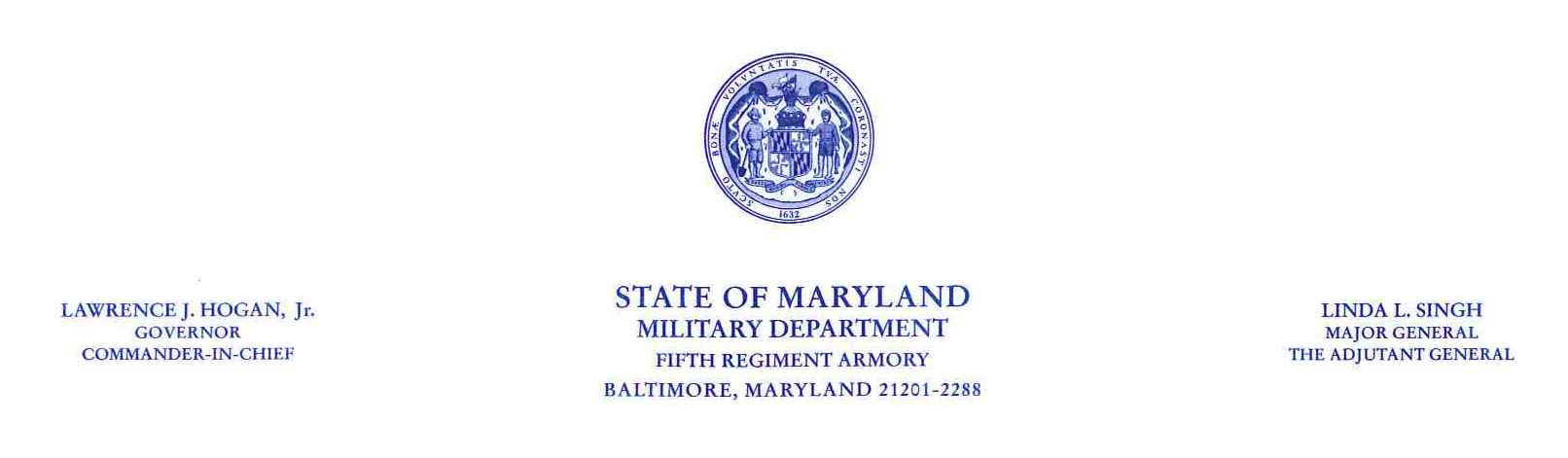 To: _________________________				 Date: _____________		Employee’s NameFrom: _______________________	Supervisor’s NameSUBJECT: FY 2017 Mid-Cycle Evaluation This memo is to confirm that our Mid-Cycle evaluation meeting occurred on _____________. As we discussed during this meeting your overall performance for this rating period was *_____________________.  You exhibited **________________ job performance, ***____________________ the required and expected results for your position.Your contributions to our program and the Military Department are appreciated.This employee’s MS-22 is current?  ____Yes   ____ No Supervisor Signature: ______________________________________ Date: __________Employee Signature: _______________________________________ Date: __________                                   Signature acknowledges receipt of this memo and does not imply agreement or disagreement cc: Employee      Manager File      HR FileThis format should only be used for Mid-Cycle PEP’s with an overall rating of Satisfactory or Outstanding.For Mid-Cycle PEP’s with an overall rating of Unsatisfactory please contact SPO and use the End of Cycle form. Notes **) Enter “Satisfactory” or “Outstanding” here.**) Enter “good” if rating was satisfactory or “outstanding” if rating was outstanding.***) Enter “meeting” if rating was satisfactory or “exceeding” if rating was outstanding.